               «УТВЕРЖДАЮ»                                                 «СОГЛАСОВАНО»       Председатель Комитета по                                                       Председатель       физической культуре и спорту                                 Региональной организацииАдминистрации городского округа                «Федерация легкой атлетики РБ»                                                                              город Уфа РБ                                                                                 ____________________ С.А. Степанов            ________________ А.И. Газизов                                                                             «_____»__________2015г                                           «_____»____________2015г.                                      Положение                                                                                                                 о проведении 10-го Уфимского лесного марафона.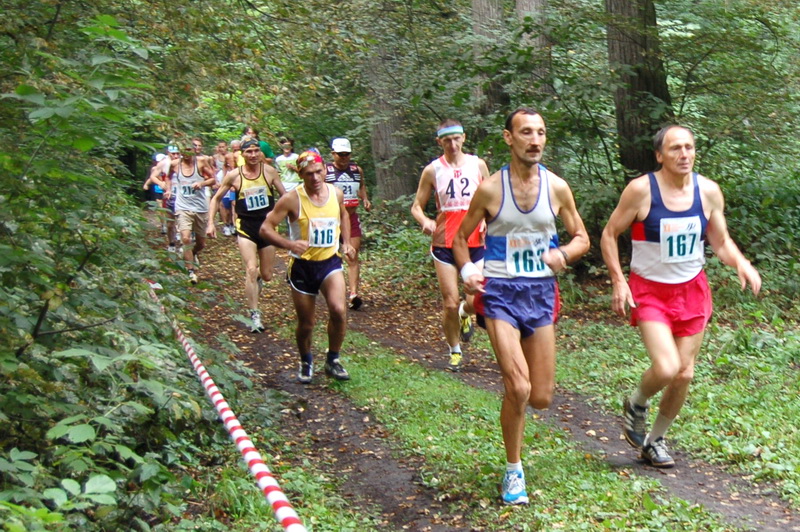 г. Уфа    2015 год1. ЦЕЛИ И ЗАДАЧИ - пропаганда физической культуры, спорта и активного образа жизни;                                                                                                              - привлечение молодежи и взрослого населения к систематическим занятиям   физической культурой, спортом и легкой атлетикой, как важному средству   укрепления здоровья;- популяризация бега на длинные дистанции.                                                 2.СРОКИ И МЕСТО ПРОВЕДЕНИЯ           Соревнование проводится 11 июля 2015 года в г. Уфе в лесном массиве рядом с Дежнёвским путепроводом в 500м западнее остановки общественного городского транспорта «Ул. Комарова». 3. ОРГАНИЗАТОРЫ СОРЕВНОВАНИЯ          Общее руководство подготовкой и проведением соревнований осуществляют Комитет по физической культуре и спорту Администрации ГО г. Уфа РБ. Непосредственное проведение соревнований возлагается на МАУ «Центр развития спорта» г. Уфа РБ, РОО «ФЛА РБ» и ГСК, утвержденную КФКиС Администрации городского округа город Уфа РБ, в составе:- Главный судья – Валеев Дарвин Закирьянович, тел. 89174630012.4. ТРЕБОВАНИЯ К УЧАСТНИКАМ СОРЕВНОВАНИЙК участию в соревнованиях допускаются спортсмены, имеющие допуск врача и необходимую спортивную подготовку. Все участники должны иметь при себе документ, удостоверяющий личность и заявку.5. ПРОГРАММА СОРЕВНОВАНИЙ1. День приезда 10июля 2015г.2. Подача заявок и мандатная комиссия – за час перед стартом3. Открытие соревнования – за 10 минут до старта4. Старт на дистанцию 42.2 км 11 июля (суббота) в 10.00часов,   старт на 21.1 км в 12.00 часов.        42км 195м (14 кругов+195м): мужчины и женщины (18 лет и старше); 21км 97м (7 кругов+97м): мужчины и женщины (18 лет и старше). Лимит времени на марафон 5 часов. Перед стартом каждый участник возвращает свой талончик, выданный участнику при регистрации, секретарю для допуска его к забегу.6.  УСЛОВИЯ ПОДВЕДЕНИЯ ИТОГОВ          Соревнования проводятся по действующим правилам проведения соревнований по бегу на длинные дистанции                 Победители и призеры в личном первенстве определяются по лучшему техническому результату по следующим возрастным группам: 18-39 лет, 40-49 лет, 50-59 лет, 60-69 лет, 70 лет и старше.7. НАГРАЖДЕНИЕ              Победители и призеры (1-2-3 места) в личном первенстве в каждой возрастной группе как у мужчин, так и у женщин на обеих дистанциях награждаются медалями, грамотами и призами, учреждёнными Комитетом по физической культуре и спорту Администрации городского округа город Уфа Республики Башкортостан8. УСЛОВИЯ ФИНАНСИРОВАНИЯ               Расходы, связанные с организацией и проведением соревнования, несёт МАУ «Центр развития спорта» г. Уфа РБ. Расходы, связанные с приобретением наградной продукции несёт Комитет по ФК и С Администрации ГО г. Уфа. Расходы по командированию участников, представителей и тренеров осуществляются за счет командирующих организаций. 9.ОБЕСПЕЧЕНИЕ БЕЗОПАСНОСТИ          За обеспечение безопасности участников ответственность несут главная судейская коллегия, представители команд и работники медицинского обслуживания 10. СТРАХОВАНИЕ УЧАСТНИКОВ               К участию в соревнованиях допускаются только при наличии договора (оригинала) о страховании жизни и здоровья от несчастных случаев.11. ЗАЯВКИ НА УЧАСТИЕ              Предварительные заявки на участие и подтверждение на проживание иногородних участников принимаются а) по    электронной почте  ufadarvin38@mail.ru, б)  тел. 8(3472) 2432767, в) 89174630012, г) 8(347)2791186. Основные заявки подаются на месте проведения соревнования.  Нагрудные номера с булавками после окончания дистанции возвращаются в секретариат. Участники, не прошедшие регистрацию, в распределении призов не участвуют.12. ОБРАЗЕЦ ЗАЯВКИЗАЯВКАНа участие в 10-м Уфимском лесном марафоне 11 июля 2015 г.От команды _____________________________Допущено______________ человек                   Врач ______________Представитель команды______________________________________Руководитель _______________________________________________Данное положение является приглашением на соревнование№ФИОДата рожденияФИО тренераДопуск врача1234